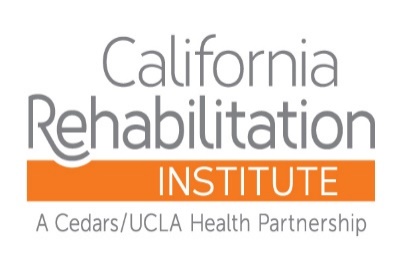 Política de asistencia financiera - Apéndice BLas copias impresas son solo una referencia.  Consulte la última versión en la copia electrónica.Política de asistencia financiera - Apéndice BProveedores sin cobertura en virtud de la Política de asistencia financieraLa Política de asistencia financiera (FAP) se aplica al California Rehabilitation Institute.  Los servicios prestados por los grupos de médicos que se indican a continuación no están cubiertos por esta Política de asistencia financiera.La lista se actualiza cada trimestre. Si no encuentra un proveedor en la lista y quiere verificar si esa persona tiene cobertura en virtud de esta Política de asistencia financiera, comuníquese con el sector de admisiones o llame al Servicio al Cliente, al (888) 868-1103.Nombre de la práctica:Aprobada por: Fecha de la última aprobación:Fecha de emisión:Versión:2019-1